CSC Tool’s required to be kept in DGI VehiclesTool List:1 x PICQUIC Screw Driver 			1 x Security Screw Driver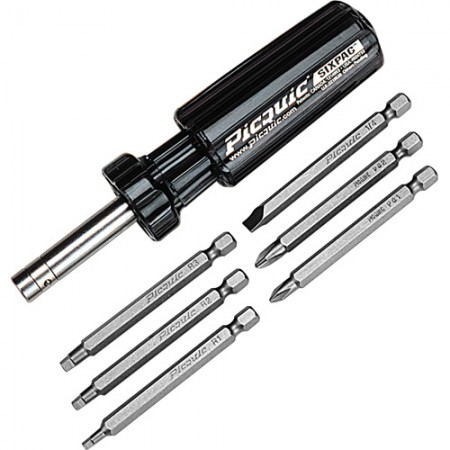 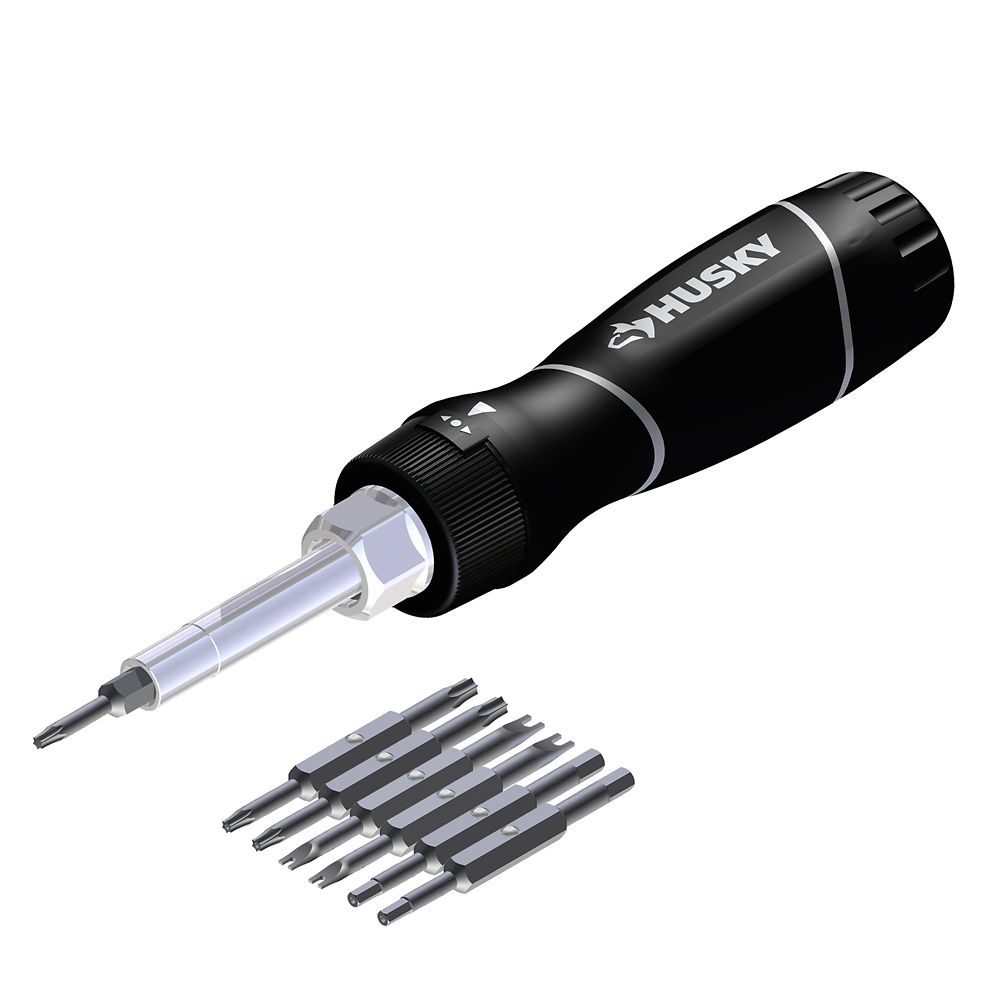 1 x Tool Set – Approx. 200pcs			1 x Plier Set 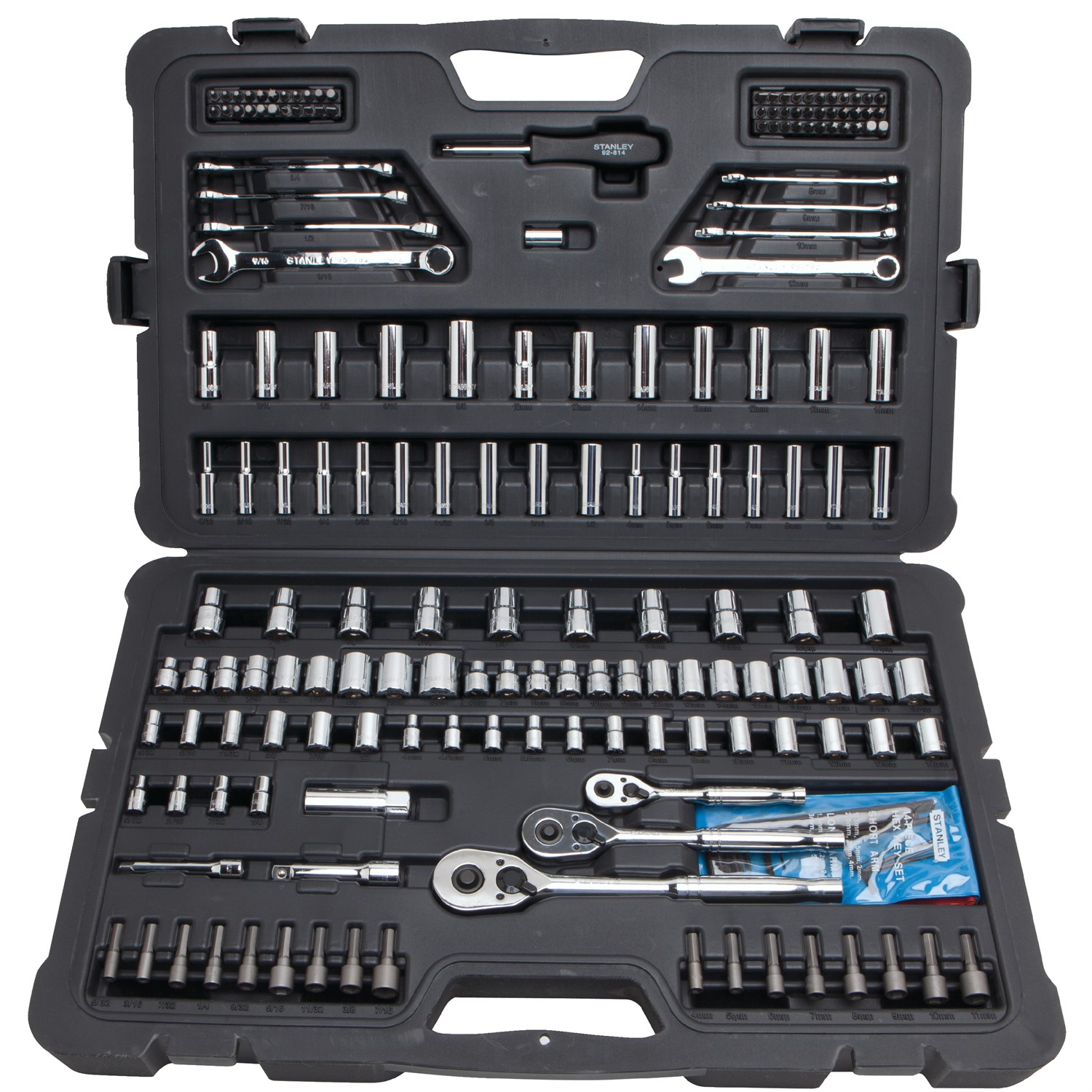 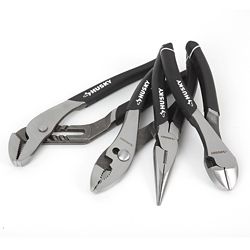 1 x Adjustable Wrench Set			1 x 5/32” Allen Key Socket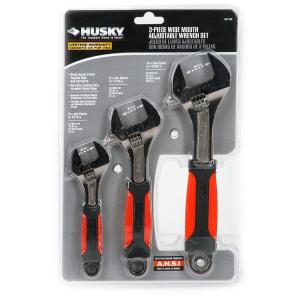 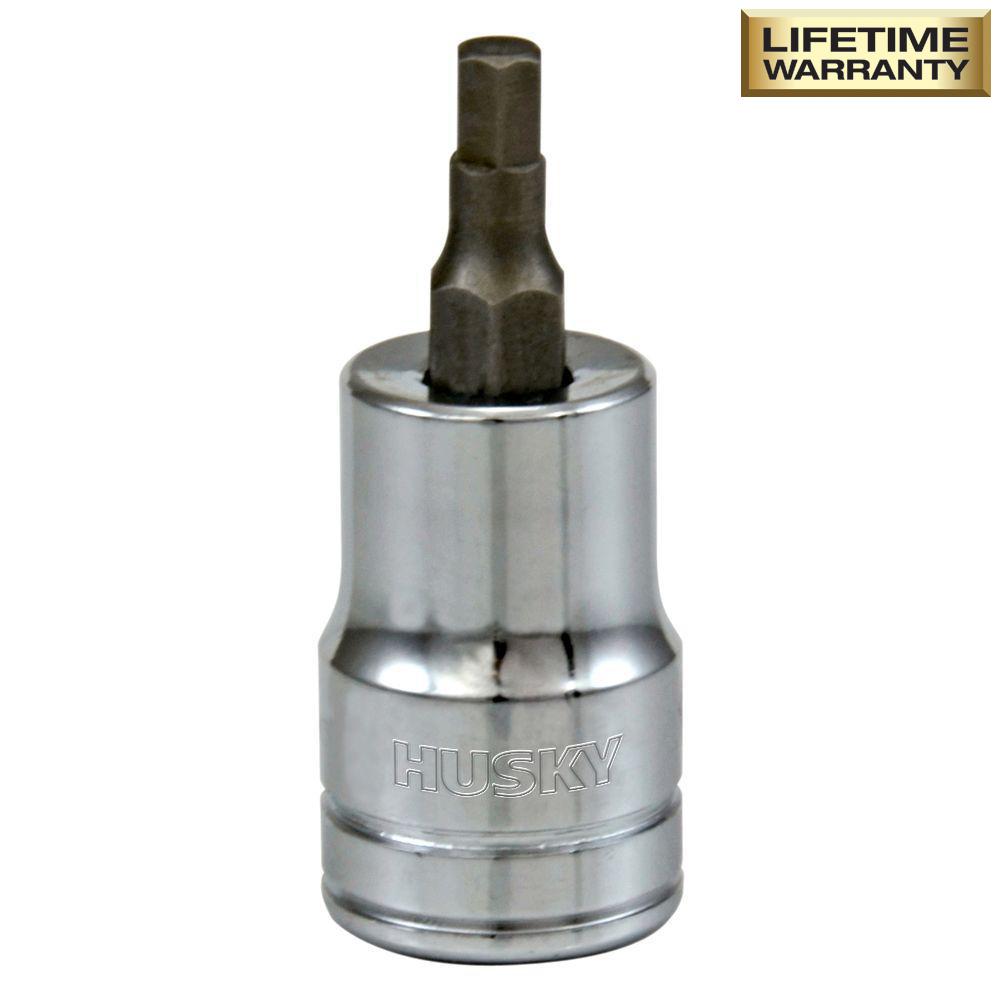 Electronics Required:1 x Hard Drive Recovery Tool		1 x 16GB (Minimum) Memory Stick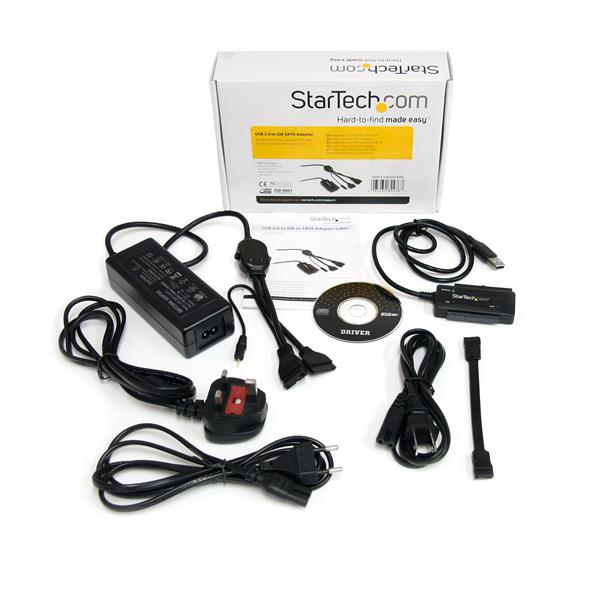 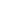 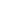 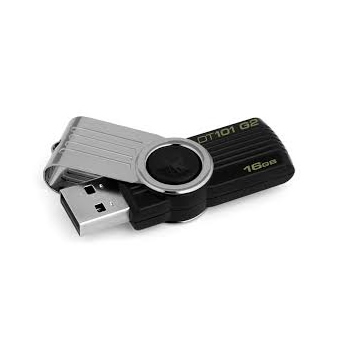 Consumable Products:1 x 90ml tube Silicone 			1 x Roll of Electrical Tape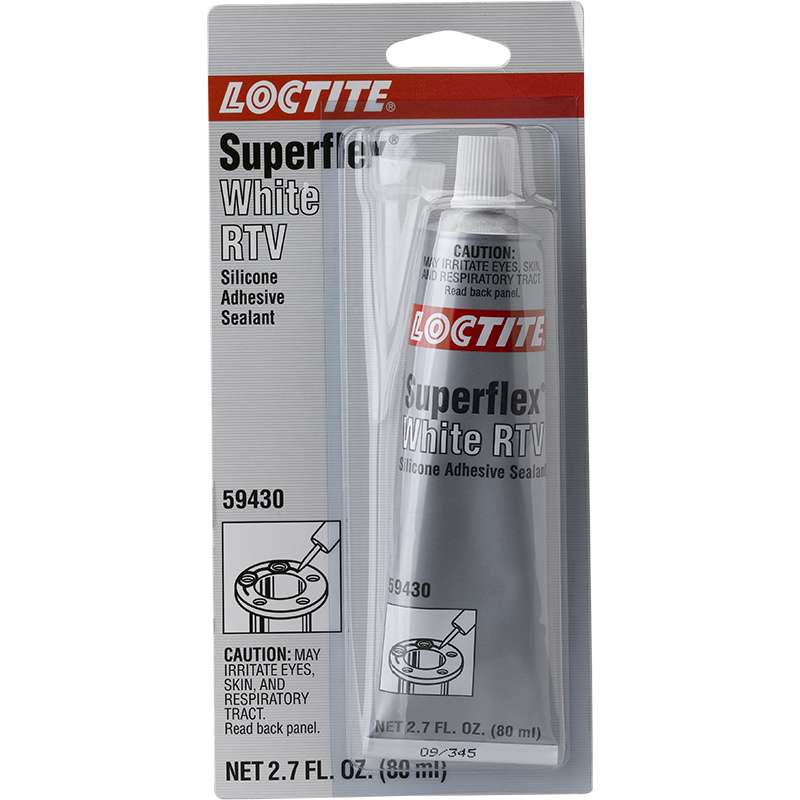 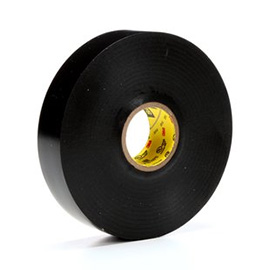 1 x Package of Cable ties			1 x Shop Towel Box 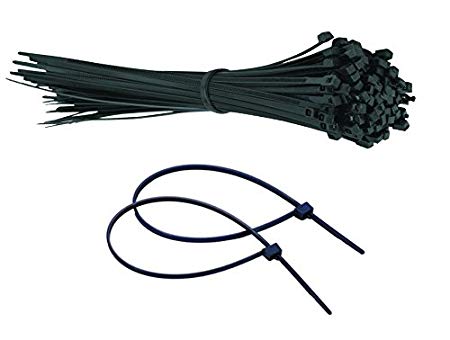 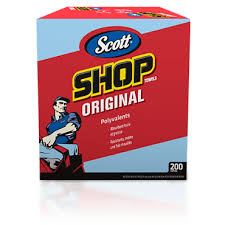 1 x Windex	1 x Electrical Contact Cleaner 	1 x Brake Cleaner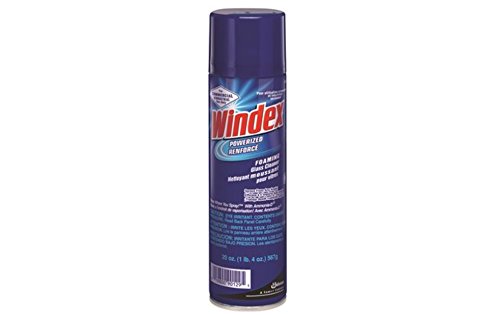 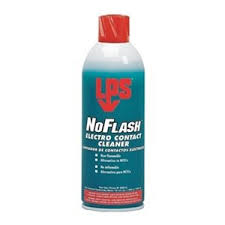 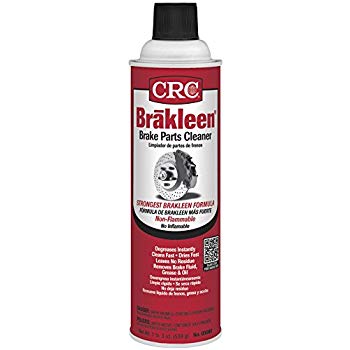 Branch Required:1 X Cordless Drill / Impactor Kit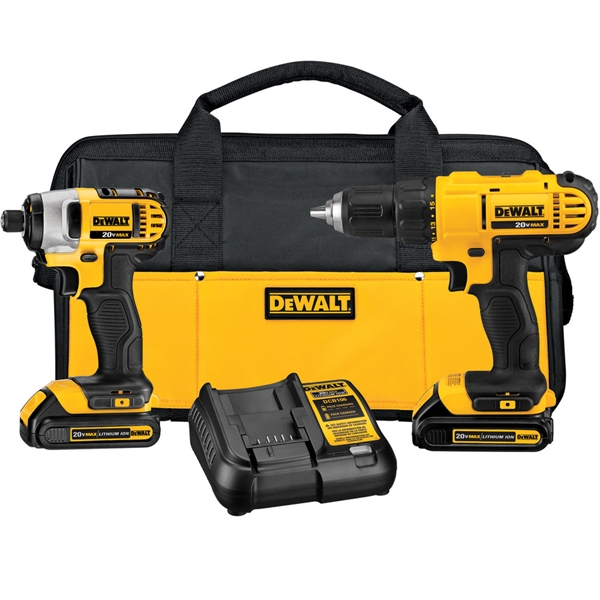 